§6972.  Dual enrollment career and technical education program1.  Application.  Representatives of the governing bodies of publicly supported educational institutions may file an application with the commissioner for the purpose of entering into a collaborative agreement.  A collaborative partnership is governed by a collaborative board formed and operating in accordance with this chapter.  The participation of publicly supported educational institutions in any of the specified educational functions or support services included in the collaborative agreement is voluntary.  A collaborative board may designate personnel of the publicly supported educational institutions or service providers to provide the specified educational functions or support services included in the collaborative agreement.  The collaborative board must include one representative from each publicly supported educational institution participating in the collaborative partnership.[PL 2013, c. 318, §3 (NEW).]2.  Contract.  The career and technical education center or region may enter into a contract with a service provider that operates as a nonprofit organization to provide technical assistance in developing and implementing the initial phase of the dual enrollment program. The service provider selected must meet the specified educational functions, support services and all other requirements of the grant application as required by the department to facilitate the development and implementation of the dual enrollment career and technical education program.[PL 2013, c. 318, §3 (NEW).]SECTION HISTORYPL 2013, c. 318, §3 (NEW). The State of Maine claims a copyright in its codified statutes. If you intend to republish this material, we require that you include the following disclaimer in your publication:All copyrights and other rights to statutory text are reserved by the State of Maine. The text included in this publication reflects changes made through the First Regular and First Special Session of the 131st Maine Legislature and is current through November 1, 2023
                    . The text is subject to change without notice. It is a version that has not been officially certified by the Secretary of State. Refer to the Maine Revised Statutes Annotated and supplements for certified text.
                The Office of the Revisor of Statutes also requests that you send us one copy of any statutory publication you may produce. Our goal is not to restrict publishing activity, but to keep track of who is publishing what, to identify any needless duplication and to preserve the State's copyright rights.PLEASE NOTE: The Revisor's Office cannot perform research for or provide legal advice or interpretation of Maine law to the public. If you need legal assistance, please contact a qualified attorney.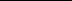 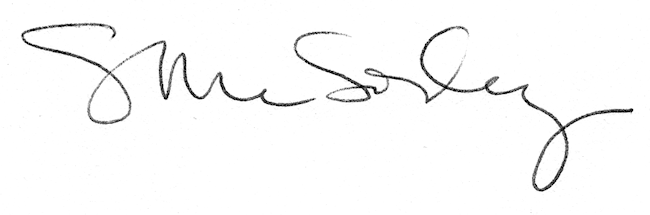 